Homework 4 -  Understanding  Engineering Drawings 4		Higher Graphic CommunicationName :						Class: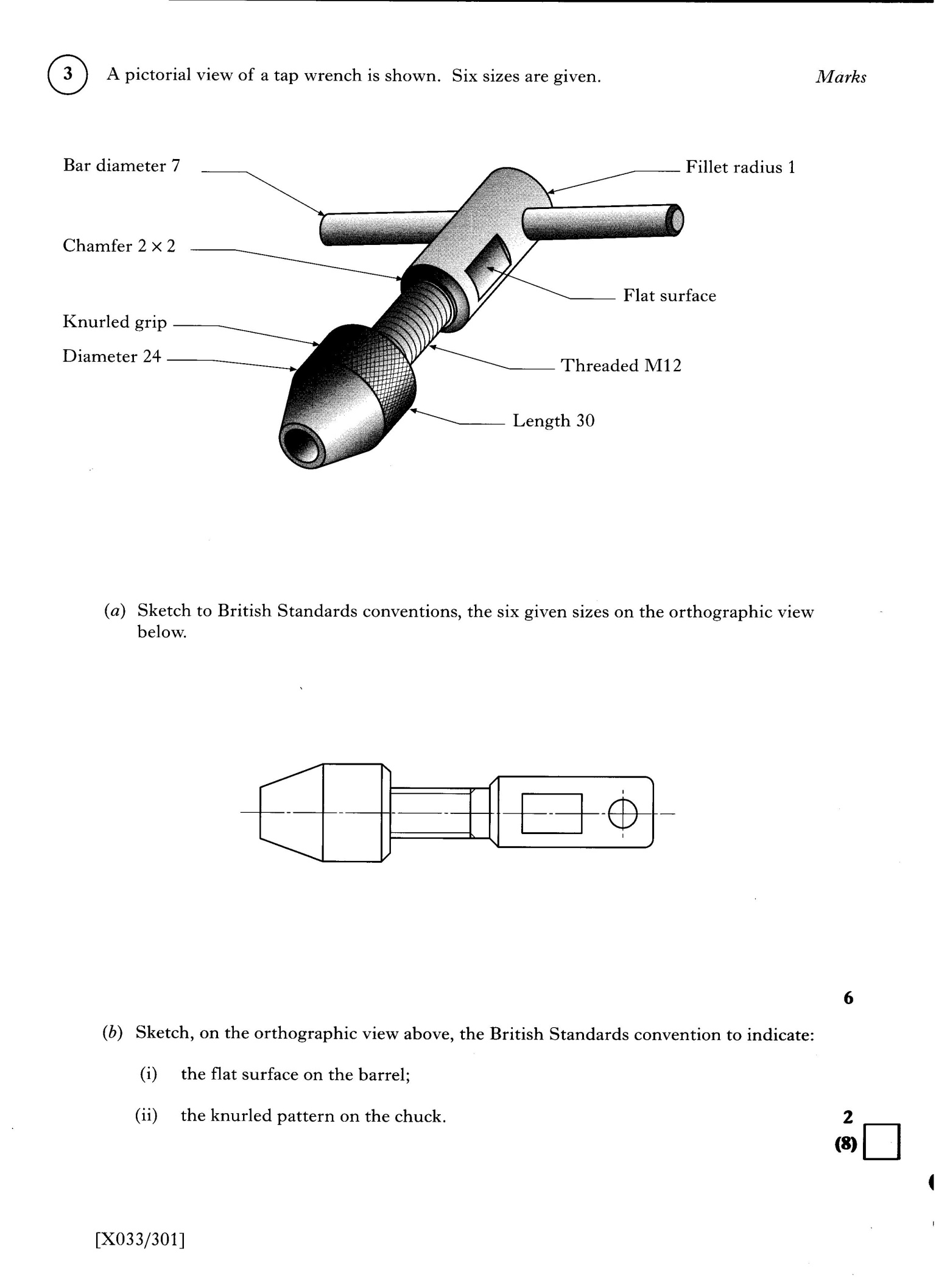 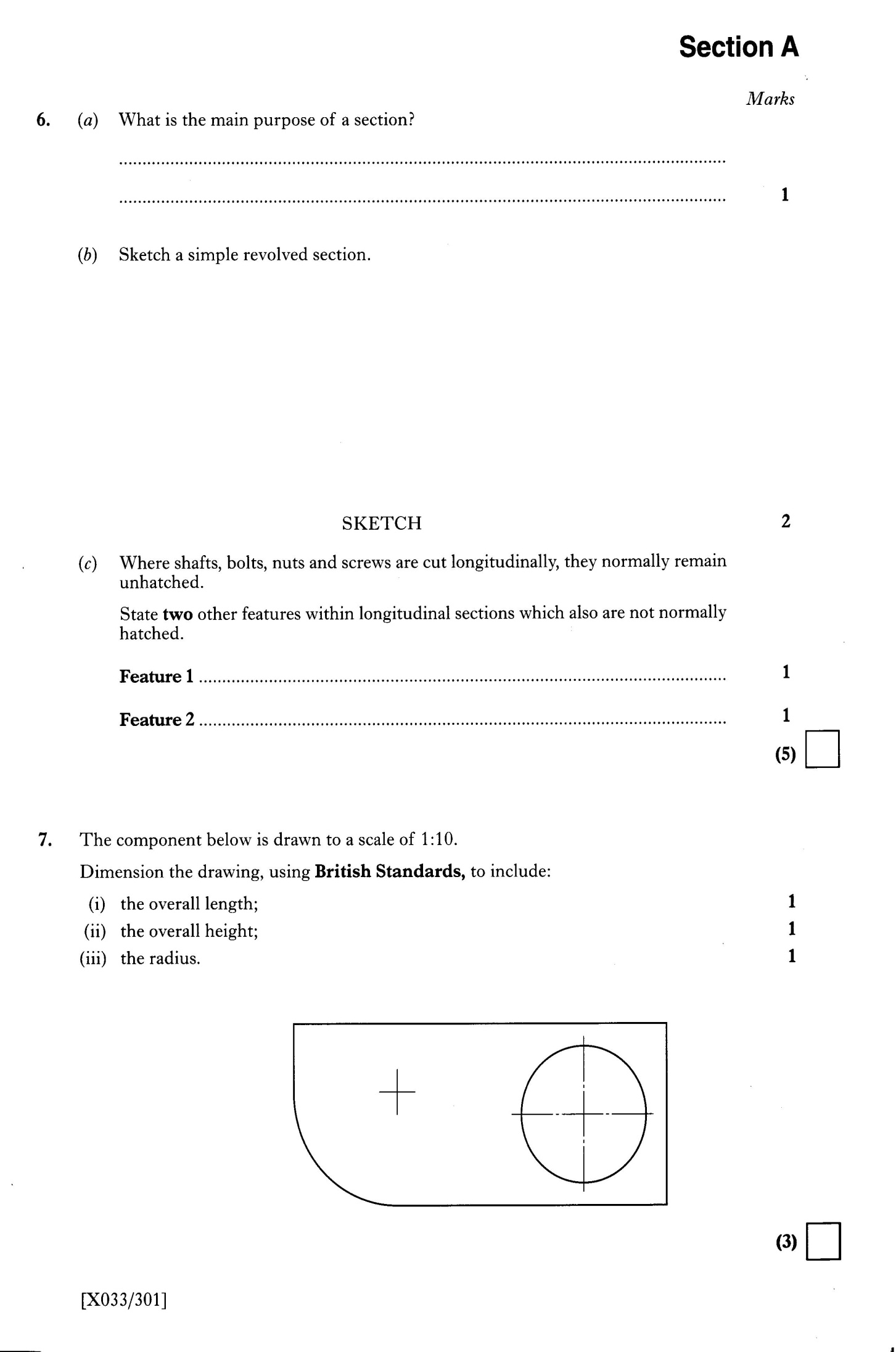 